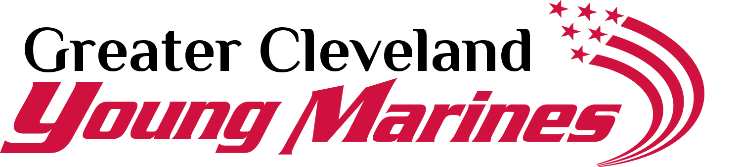 Second Annual Drug Demand Reduction 5K- Running Drugs Out Of Our CommunitiesThe Greater Cleveland Young marines is hosting our second annual 5k to bring communities together to take a stand against drug use in our communities. We are reaching out to area businesses, organizations, and individuals to assist in making this event a tremendous success. You can be a part of this great cause! Proceeds from this event will go towards drug education and prevention for the youth of Greater Cleveland Young Marines. The deadline for sponsorships is September 7 th, 2019. Please consider one of the following packages: PRESENTING SPONSOR - $1,500Company logo on race bibCompany representative as official starter of the Drug Demand Reduction 5KCompany featured in all press releases & publicityCompany featured on all event forms, flyers, and notifications created after sponsorship receivedCompany logo displayed above all other sponsors on event shirtsRecognition on Hermes race website, and Greater Cleveland Young Marines website and social media10 free event registrationsPLATINUM SPONSOR - $1,000        Company featured, and logo displayed at   water stopCompany featured on all event forms, flyers, and notifications created after sponsorship receivedCompany logo displayed on event shirtsRecognition on Hermes race website, and Greater Cleveland Young Marines website and social media7 free event registrationsGOLD SPONSOR - $500        Company logo displayed at Post Race Award CeremonyCompany featured on all event forms, flyers, and notifications created after sponsorship received        Company logo displayed on event shirtsRecognition on Hermes race website, and Greater Cleveland Young Marines website and social media5 free event registrationsSILVER SPONSOR -$250        Company logo on all event forms, flyers, and notifications created after sponsorship received Company logo displayed on event shirtsRecognition on Hermes race website, and Greater Cleveland Young Marines website and social media2 free event registrationsBRONZE SPONSOR-$100Company logo displayed on event shirtsRecognition on Hermes race website, and Greater Cleveland Young Marines website and social media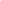 1 free event registrationCONTACT DAN DOTSON  FOR MORE INFORMATION CO@GREATERCLEVELANDYM.COM OR 216-280-7827